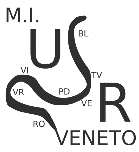 Gruppo di Lavoro Operativo per l’inclusione degli alunni con disabilitàAllegato 2Modello di convocazioneL. n. 104/92 art. 15 come sostituito dal D.Lgs. n.66/17 art. 9 comma 10, integrato e corretto dal D.Lgs. n.96/19Prot. Ris.: ___ 	Data ___ OggettoAtto di convocazione del GLOAi \ Al_ Prof.\dott. _ Docenti della sezione/team/classe _ Sig.\Sig.ra _ Genitori o esercenti la responsabilità genitoriale dell’alunno/a _ Dott. _ dell’ULSS ___ Ente accreditato ____ Sig.\dott. _ (Operatore sociosanitario; assistenti per l’autonomia e la comunicazione per la disabilità sensoriale, …)_ Sig.\dott._  (Figure professionali specifiche esterne all’Istituzione scolastica che interagiscono con la classe e con l’alunno/a, eventuali esperti indicati dalla famiglia; la presenza viene precedentemente segnalata e concordata, …)___ Studente o studentessa (principio di autodeterminazione)Le SS.LL., individuate quali componenti del GLO, in favore dell’inclusione scolastica dell’alunno\a ___, sono invitate a partecipare all’incontro che avverrà in data ___ alle ore _00:00 presso/in modalità videoconferenza su piattaforma _ con il seguente ordine del giorno:_______________In caso di impossibilità di partecipazione del Dirigente Scolastico, è delegato a presiedere l’incontro il docente ___.Cordiali salutiLiceo statale Celio-Roccati: modello di convocazione GLOREV00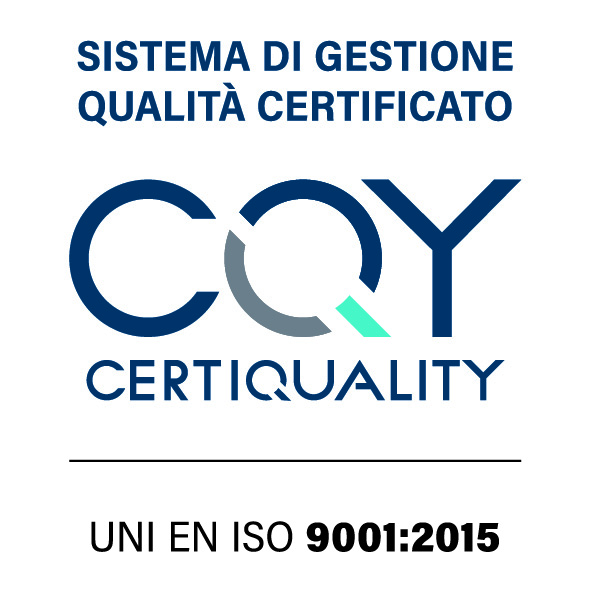 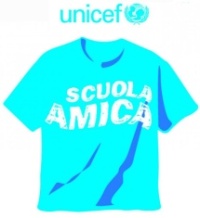 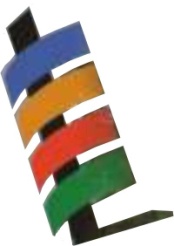 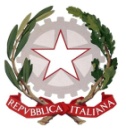 Liceo Statale “Celio – Roccati” Indirizzi: Artistico, Classico, Linguistico, delle Scienze UmaneSede amministrativa: Via Carducci, 8 – 45100 ROVIGOtel. 0425/21012  fax 0425/422710e-mail ministeriale:  ropm01000q@istruzione.it                        e-mail certificata:  ropm01000q@pec.istruzione.it sito: www.celioroccati.edu.it                                                 C.M. ROPM01000Q – C.F. 80004290294 IL DIRIGENTE SCOLASTICO